桃園市立永豐高中109學年度國二隔宿露營110年3月4日至5日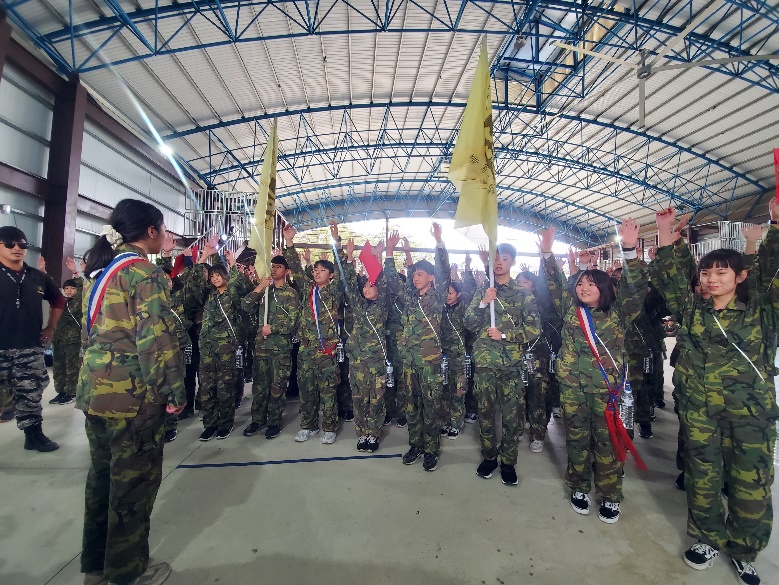 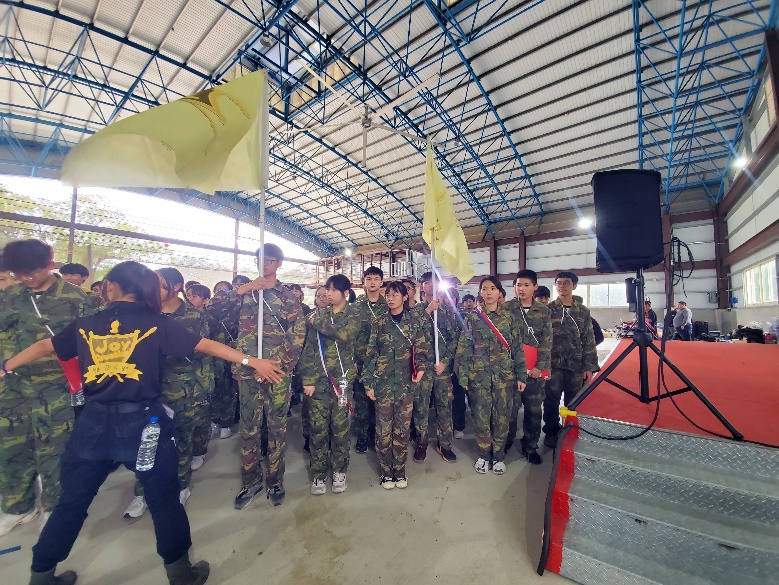 各班整隊領隊帶隊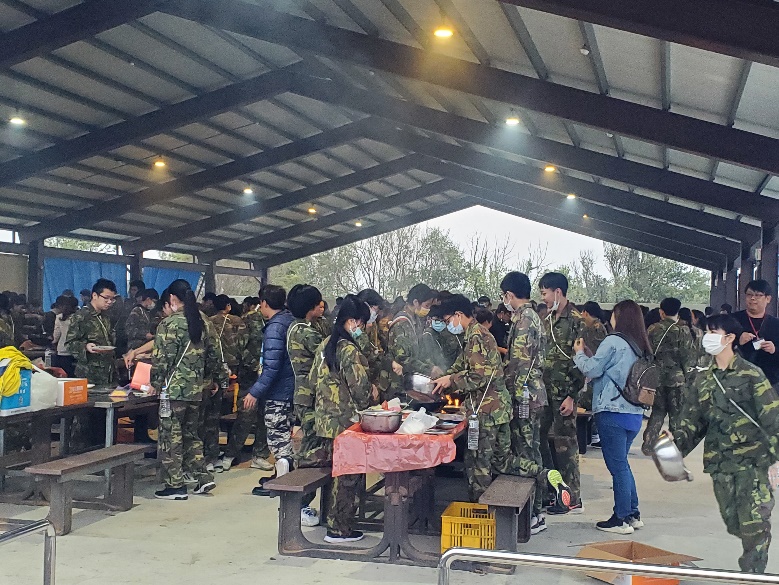 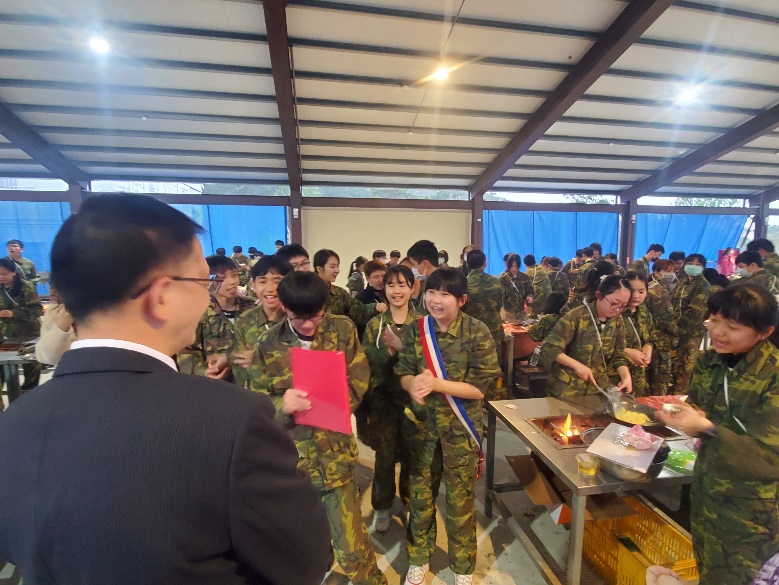 午餐時間校長勉勵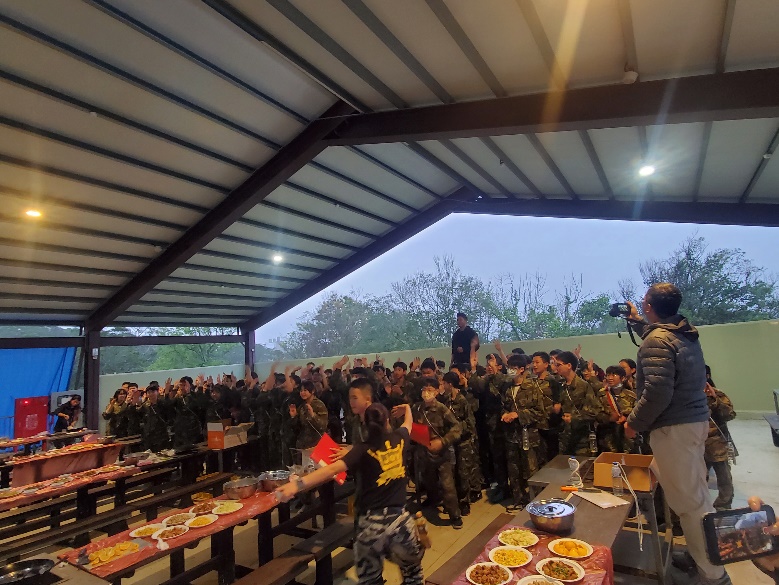 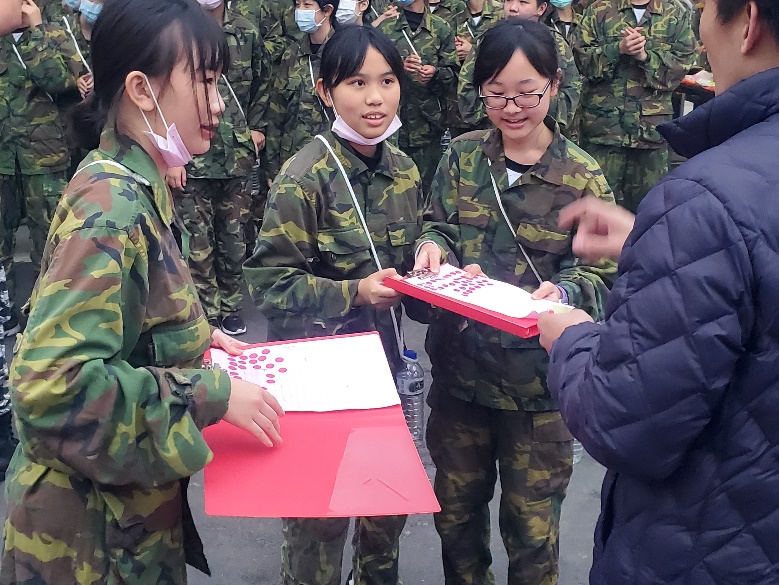 餐前集合積極爭取分數